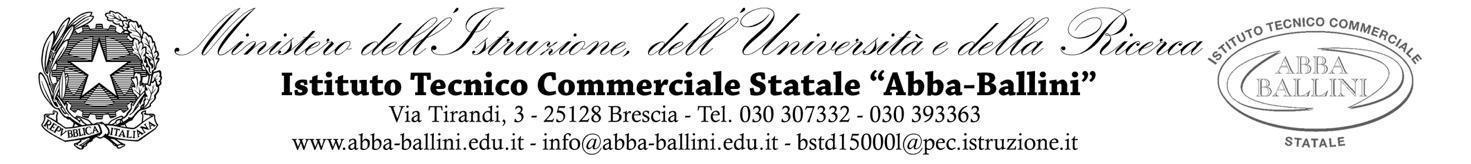 CONSIGLIO DI CLASSE _____ SEZ._____a.s. 2019/2020PIANO DI INTEGRAZIONE DEGLI APPRENDIMENTIArticolo 6 O.M, 11/2020Allegato allo scrutinio finale del __________________DisciplinaNuclei fondamentali Nuclei fondamentali Obiettivi di apprendimentoObiettivi di apprendimentoDisciplinada affrontareda approfondireda affrontareda approfondire